ΣΥΓΓΡΑΦΗ   ΥΠΟΧΡΕΩΣΕΩΝΆρθρο 1ο: Αντικείμενο συγγραφήςΜε την παρούσα  προβλέπεται η ανάδειξη Αναδόχου για τις ετήσιες απαραίτητες  εργασίες για την συντήρηση των ηλεκτρολογικών εγκαταστάσεων για τις Δημοτικές Ενότητες Δομνίστας, Κτημενίων, Ποταμιάς, Προυσού, Φουρνάς και των Τοπικών Κοινοτήτων Δημοτικής Ενότητας Καρπενησίου. Τα υλικά που θα απαιτηθούν θα παρέχονται στον Ανάδοχο από το τμήμα προμηθειών του Δήμου μετά από έγγραφο αιτιολογημένο αίτημά του. Ο ανάδοχος πρέπει να διαθέτει όλα τον απαραίτητο εξοπλισμό (οχήματα, εργαλεία)  για την εκτέλεση των παρακάτω εργασιών.Άρθρο 2ο:Ισχύουσες διατάξειςΗ ανάθεση της εργασίας θα γίνει σύμφωνα με τις διατάξεις:1. Το Ν. 4412/2016«Δημόσιες Συμβάσεις Έργων, Προμηθειών και Υπηρεσιών2. Του Δημοτικού και Κοινοτικού Κώδικα (Ν. 3463/06) και ιδιαίτερα  την παρ. 1 και την παρ 4 του άρθρου 209 του Ν. 3463/06, όπως αναδιατυπώθηκε με την με την παρ.3 του άρθρου 22 του Ν.3536/073. του Ν.3852/2010 (ΦΕΚ 87/07.06.2010 τεύχος Α’): Νέα Αρχιτεκτονική της Αυτοδιοίκησης και της Αποκεντρωμένης Διοίκησης - Πρόγραμμα Καλλικράτης.Άρθρο 3ο: Συμβατικά στοιχείαΤα συμβατικά στοιχεία κατά σειρά ισχύος είναι:α. Τεχνική περιγραφή – μελέτη β. Προϋπολογισμόςγ. Τιμολόγιοδ. Η συγγραφή υποχρεώσεωνΆρθρο 4ο: Χρόνος εκτέλεσης του έργουΔώδεκα μήνες από την υπογραφή της σχετικής σύμβασης. Άρθρο 5ο: Υποχρεώσεις του εντολοδόχουΕίναι υποχρεωμένος να συγκροτήσει τα συνεργεία διεξαγωγής της εργασίας και ευθύνεται για την ακρίβεια των στοιχείων και για την καλή και σωστή εκτέλεση της εργασίας.Άρθρο 6ο : Υποχρεώσεις του εντολέα    Είναι υποχρεωμένος για την παροχή όλων των μέσων και στοιχείων τα οποία κρίνονται απαραίτητα  για την υλοποίηση της ανατιθέμενης εργασίας.Άρθρο 7ο: Ανωτέρα βία      Ως ανωτέρα βία θεωρείται κάθε απρόβλεπτο και τυχαίο γεγονός που είναι αδύνατο να προβλεφθεί έστω και εάν για την πρόβλεψη και αποτροπή της επέλευσης του καταβλήθηκε υπερβολική επιμέλεια και επιδείχθηκε η ανάλογη σύνεση. Ενδεικτικά γεγονότα ανωτέρας βίας είναι: εξαιρετικά και απρόβλεπτα φυσικά γεγονότα, πυρκαγιά που οφείλεται σε φυσικό γεγονός ή σε περιστάσεις για τις οποίες ο εντολοδόχος ή ο εντολέας είναι ανυπαίτιοι, αιφνιδιαστική απεργία προσωπικού, πόλεμος, ατύχημα, αιφνίδια ασθένεια του προσωπικού του εντολοδόχου κ.α. στην περίπτωση κατά την οποία υπάρξει λόγος ανωτέρας βίας ο εντολοδόχος οφείλει να ειδοποιήσει αμελλητί τον εντολέα και να καταβάλει κάθε δυνατή προσπάθεια σε συνεργασία με το άλλο μέρος για να υπερβεί τις συνέπειες και τα προβλήματα που ανέκυψαν λόγω της ανωτέρας βίας.     Ο όρος περί ανωτέρας βίας εφαρμόζεται ανάλογα και για τον εντολέα προσαρμοζόμενος ανάλογα.Άρθρο 8ο: Αναθεώρηση τιμών    Οι τιμές  δεν υπόκεινται σε καμία αναθεώρηση για οποιονδήποτε λόγο ή αιτία, αλλά  παραμένουν σταθερές και αμετάβλητες.         Άρθρο 9ο: Τρόπος πληρωμής Για την παροχή των παραπάνω υπηρεσιών η αμοιβή του εντολοδόχου καθορίζεται σε 27.090,00 ευρώ, συμπεριλαμβανομένου του ΦΠΑ 24%, μείον το ποσοστό έκπτωσης επί του ποσού αυτού, για το διάστημα ισχύος της εντολής. Η καταβολή του ως άνω ποσού θα γίνεται ανά δύο μήνες με την υποβολή εκ μέρους του αναδόχου πίνακα αναλυτικών εργασιών και αφού προηγηθεί η παραλαβή και ο έλεγχος από την αρμόδια επιτροπή παραλαβής και ύστερα από έκδοση σχετικού δελτίου παροχής. Στο ποσό της αμοιβής συμπεριλαμβάνονται οι βαρύνοντες τον εντολοδόχο φόροι και βάρη. Όλα τα δικαιολογητικά πληρωμής ελέγχονται από τις Οικονομικές Υπηρεσίες του Δήμου.Καμία επιπλέον αμοιβή δεν πρόκειται να αναγνωρισθεί. Οι τυχόν επιπλέον επιβαρύνσεις (για φθορές μηχανημάτων, καύσιμα κ.α.) βαρύνουν αποκλειστικά τον ανάδοχο και θα πρέπει να έχουν συνυπολογισθεί από τον ίδιο στην προσφορά του. Η αμοιβή δεν υπόκειται σε καμία αναθεώρηση για οποιοδήποτε λόγο και αιτία και παραμένει σταθερή και αμετάβλητη καθ΄ όλη την διάρκεια ισχύος της εντολής.Άρθρο 10ο: Φόροι, τέλη, κρατήσειςΟ εντολοδόχος σύμφωνα με τις ισχύουσες διατάξεις βαρύνεται με όλους ανεξαιρέτως τους φόρους, τέλη, δασμούς και εισφορές υπέρ του δημοσίου, δήμων και κοινοτήτων ή τρίτων που ισχύουν κατά την ημέρα της δημοπρασίας.Άρθρο 11ο:  Επίλυση διαφορώνΟι διαφορές που θα εμφανισθούν κατά την εφαρμογή της σύμβασης, επιλύονται σύμφωνα με τις ισχύουσες διατάξεις.                     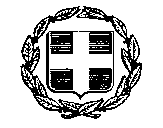 ΕΛΛΗΝΙΚΗ ΔΗΜΟΚΡΑΤΙΑΝΟΜΟΣ ΕΥΡΥΤΑΝΙΑΣΔΗΜΟΣ ΚΑΡΠΕΝΗΣΙΟΥ                  Δ/ΝΣΗ  ΤΕΧΝΙΚΩΝ ΥΠΗΡΕΣΙΩΝ                                            ΤΜΗΜΑ ΥΠΟΔΟΜΩΝ ΚΑΙ ΔΙΚΤΥΩΝΕΡΓΑΣΙΑ :«Συντήρηση επισκευή δικτύων ηλεκτροφωτισμού Δημοτικών Ενοτήτων»ΑΡ. ΜΕΛΕΤΗΣ: 47/201719-06-2017Ο Συντάκτης Ελέγχθηκε - Θεωρήθηκε  Η Δ/ντρια       Κλήμης ΑναστασιάδηςΠαπαδοπούλου Μαρία Τεχνολόγος Μηχανολόγος Π.Ε. Πολιτικών Μηχανικών